                   ESCUELA DE COMERCIO N°1 “PROF. JOSÉ A. CASAS”NAME:__________________________________________ 				CLASS: __________________Activity 9 DAILY ACTIVITIESClick on the LINK  and watch the video carefully and practise the vocabulary repeating all the phrases you can listen to and do the exercises. https://youtu.be/zNDIhOXy3IU Look at the pictures and match 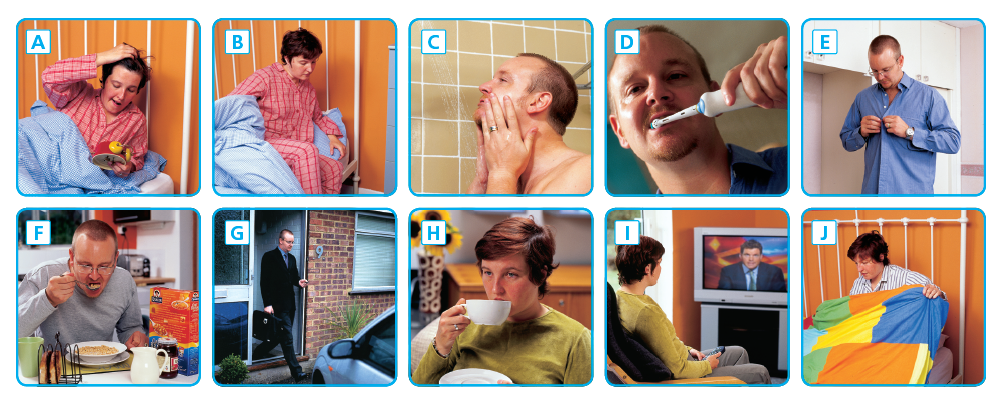 HAVE  A SHOWER   _____                      HAVE BREAKFAST      _____GO TO SCHOOL      _____                      GET UP                         _____ WATCH TV               _____                       HAVE TEA/ COFFEE    _____GET DRESSED        _____                      GO TO BED                  _____BRUSH MY TEETH  _____                      WAKE UP                    _____Page 44. Exercise 2: Read the dialogue and write the highlighted phrases under the correct pictures. Then listen to Pat and Emily and practise their conversation. Page 44. Exercise 3. Tick the things you do on SaturdaysPage 44. Exercise 4. Write about your weekend6.Vocabulary : Parts of the dayMatch the phrases to the picturesa- in the evening  ____		c-in the morning ____b-in the afternoon  ____		d-at night ____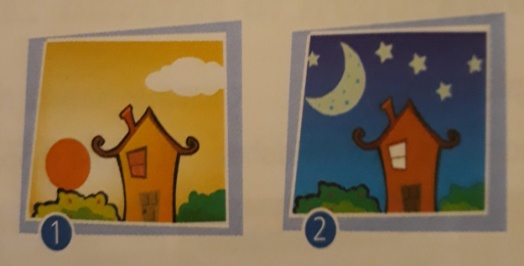 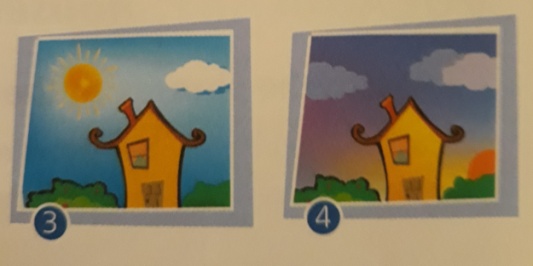 7-Write about your Saturdays Example:    I     get up at seven   in the morning      .a- I watch tv _____________________________________ b-I do my homework  _____________________________________  c-I have dinner _____________________________________ in the morning / afternoon / evening -  at night